第　学年　学級活動(２)指導案　　　　　　　　　　　　　　　　　　指導学年　　第　学年　組　　計　名指導者　　　T1：学級担任（氏名）T2：職名　　（氏名）１ 題材　　　「　　　　　　　　　　　　　　　　　　　　　　　　　　　　　　」（エ　食育の観点を踏まえた学校給食と望ましい食習慣の形成）（※小学校の場合）（オ　食育の観点を踏まえた学校給食と望ましい食習慣の形成）（※中学校の場合）２ 題材設定の理由　 本学級は、・・・　 つかむ段階では、・・・　 さぐる段階では・・・　 見つける段階では・・・　 決める段階では・・・３　『ふくしまっ子食育指針』との関連　　　　　４　　評価基規準５　活動計画６ 本時のねらい　・～するためにはどのようにすればよいか、・～しようとする意欲をもたせ、　　　　　　　実践することを具体的に決めることができる７ 本時の活動８　指導上の留意点９　準備・資料等10　板書計画11　使用したワークシート12　授業の実際(７の過程をさらに具体的に記入する。)○　実際の板書・教材・学習活動の様子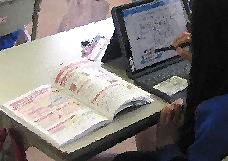 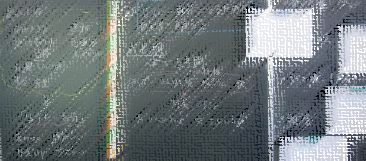 13　研究協議(事後研究)および指導助言より【授業内容】【全体を通して】○　児童が･･･　　●　授業の･･･14　成果と課題(〇成果／●課題)食べる力の要素期待する姿よりよい生活や人間関係を築くための知識・技能集団の一員としての活動を通した思考・判断・表現主体的に生活や人間関係をよりよくしようとする態度～を理解している。～を身に付けている。～している。見通しを持ったり/ふり返ったりして～しようとしている。事　　前給 食 時： 事前調査：本　　時・事　　後給食時：家庭との連携：他教科等との関連国語科： 社会科：家庭科：など 給食時：家　庭： 段階段階学習活動・内容時間（分）○指導上の留意点　　※評価○指導上の留意点　　※評価資料段階段階学習活動・内容時間（分）Ｔ１Ｔ２資料意識化つかむ１　本時のめあてをつかむ。　(１)　身体の　　○　アンケート結果を○　自分の考えを発表させる。現状把握・原因追求さぐる現状把握・原因追求見つける実践意識化決める学習活動･内容教師の働きかけ・発問児童・生徒の反応　資料１　めあてをつかむ。(T1)アンケートを見て気付いたことを発表しましょう。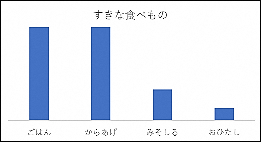 ・ごはんがすきな人が多いです。段階○有効だった／●改善が必要つかむ○　教材が･･･さぐる●　板書は･･･みつけるきめる